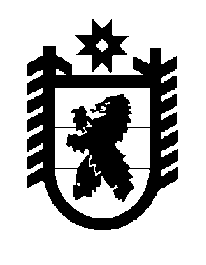 Российская Федерация Республика Карелия    ПРАВИТЕЛЬСТВО РЕСПУБЛИКИ КАРЕЛИЯПОСТАНОВЛЕНИЕот  19 февраля 2018 года № 63-Пг. Петрозаводск О внесении изменений в постановление Правительства Республики Карелия от 20 февраля 2012 года № 59-П Правительство Республики Карелия п о с т а н о в л я е т:Внести в постановление Правительства Республики Карелия от 20 февраля 2012 года № 59-П «Об организации проведения мониторинга  ситуации, связанной с распространением и употреблением наркотических средств и психотропных веществ, в Республике Карелия» (Собрание законодательства Республики Карелия, 2012, № 2, ст. 267) следующие изменения:1) в приложении № 1:пункт 4 изложить в следующей редакции: «4. В проведении мониторинга в пределах своей компетенции участвуют:военный комиссариат Республики Карелия (по согласованию);Карельская таможня (по согласованию);Министерство внутренних дел по Республике Карелия (по согласованию);Управление Федеральной службы исполнения наказаний по Республике Карелия (по согласованию);Управление Федеральной службы безопасности Российской Федерации по Республике Карелия (по согласованию);Управление Судебного департамента в Республике Карелия (по согласованию);Управление Федеральной службы по ветеринарному и фитосанитарному надзору по Республике Карелия, Архангельской области и Ненецкому автономному округу (по согласованию);Управление Федеральной службы по надзору в сфере защиты прав потребителей и благополучия человека по Республике Карелия (по согласованию);Территориальный орган Федеральной службы по надзору в сфере здравоохранения по Республике Карелия (по согласованию);Территориальный орган Федеральной службы государственной статистики по Республике Карелия (по согласованию);Администрация Главы Республики Карелия;Министерство здравоохранения Республики Карелия;Министерство социальной защиты Республики Карелия;Министерство образования Республики Карелия;Министерство культуры Республики Карелия;Министерство по делам молодежи, физической культуре и спорту Республики Карелия;Министерство сельского и рыбного хозяйства Республики Карелия;Управление труда и занятости Республики Карелия;аппарат Антинаркотической комиссии Республики Карелия.»;в абзаце третьем пункта 6 после слов «приводятся основные показатели» дополнить словами «(в динамике)»;в пункте 7 слова «rkazakov@gov.karelia.ru» заменить словами «antinarcom@gov.karelia.ru»; 2) приложение № 2  изложить его в следующей редакции:«Приложение № 2к постановлению ПравительстваРеспублики Карелияот 20 февраля 2012 года № 59-ППОРЯДОКпредставления информации органами исполнительнойвласти Республики Карелия, территориальными органамифедеральных органов исполнительной власти в РеспубликеКарелия, участвующими в проведении мониторинга ситуации,связанной с распространением и употреблением наркотическихсредств и психотропных веществ, в Республике Карелия1. Настоящий Порядок определяет перечень, формы и сроки представления участниками мониторинга ситуации, связанной с распространением и употреблением наркотических средств и психотропных веществ, в Республике Карелия (далее – мониторинг, наркоситуация) информационно-аналитических справок и статистических сведений, предусмотренных пунктом 6 Положения о проведении мониторинга ситуации, связанной с распространением и употреблением наркотических средств и психотропных веществ, в Республике Карелия (далее – информация), а также перечень муниципальных образований в Республике Карелия, по которым участники мониторинга представляют информацию, согласно приложению № 1 к настоящему Порядку.2. Информация представляется в аппарат Антинаркотической комиссии Республики Карелия участниками мониторинга наркоситуации по перечню, формам и срокам, приведенным в таблице.Информация представляется в целом по Республике Карелия, а также в разрезе муниципальных образований в Республике Карелия.Информация может носить предварительный характер. Уточненная информация представляется до 20 апреля года, следующего за отчетным.В приложениях к настоящему Порядку используются следующие сокращения:УК РФ – Уголовный кодекс Российской Федерации;КоАП РФ – Кодекс об административных правонарушениях Российской Федерации;ст. – статья;ч. – часть.Наименование участника мониторинга наркоситуации в Республике КарелияНаименование информацииСрок представления информации в Аппарат  Антинаркотической комиссии Республики Карелия Министерство внутренних дел по Республике Карелия(по согласованию) информационно-аналитическая справка ежегодно до 15 февраля года, следующего за отчетнымМинистерство внутренних дел по Республике Карелия(по согласованию) сведения о преступлениях, связанных с незаконным оборотом наркотических средств, психотропных веществ и их прекурсоров или аналогов, сильнодействующих веществ, растений (либо их частей), содержащих наркотические средства или психотропные вещества либо их прекурсоры, новых потенциально опасных психоактивных веществ, зарегистрированных в отчетном периоде (приложение № 2 к настоящему Порядку)ежегодно до 15 февраля года, следующего за отчетнымМинистерство внутренних дел по Республике Карелия(по согласованию) сведения о преступлениях, связанных с незаконным оборотом наркотических средств, психотропных веществ и их прекурсоров или аналогов, сильнодействующих веществ, растений (либо их частей), содержащих наркотические средства или психотропные вещества либо их прекурсоры, новых потенциально опасных психоактивных веществ, предварительно расследованных в отчетном периоде (приложение № 3 к настоящему Порядку)ежегодно до 15 февраля года, следующего за отчетнымМинистерство внутренних дел по Республике Карелия(по согласованию) сведения о преступлениях, связанных с незаконным оборотом наркотических средств, психотропных веществ и их прекурсоров или аналогов, сильнодействующих веществ, растений (либо их частей), содержащих наркотические средства или психотропные вещества либо их прекурсоры, новых потенциально опасных психоактивных веществ, по характеристикам лиц, их совершивших (по оконченным предварительным расследова-нием уголовным делам) (приложение № 4 к настоящему Порядку)ежегодно до 15 февраля года, следующего за отчетнымМинистерство внутренних дел по Республике Карелия(по согласованию) сведения о преступлениях, совершенных в состоянии наркотического опьянения (по оконченным предварительным расследованием уголовным делам) (приложение № 5 к настоящему Порядку)ежегодно до 15 февраля года, следующего за отчетнымМинистерство внутренних дел по Республике Карелия(по согласованию) сведения о лицах, совершивших преступления, связанные с незаконным оборотом наркоти-ческих средств, психотропных веществ и их прекурсоров или аналогов, сильнодействующих веществ, растений (либо их частей), содержащих наркоти-ческие средства или психотроп-ные вещества либо их прекур-соры, новых потенциально опасных психоактивных веществ (по оконченным предваритель-ным расследованием уголовным делам) (приложение № 6 к настоящему Порядку)ежегодно до 15 февраля года, следующего за отчетнымМинистерство внутренних дел по Республике Карелия(по согласованию) характеристика лиц, совершив-ших преступления, связанные с незаконным оборотом наркоти-ческих средств, психотропных веществ и их прекурсоров или аналогов, сильнодействующих веществ, растений (либо их частей), содержащих наркоти-ческие средства или психотроп-ные вещества либо их прекур-соры, новых потенциально опасных психоактивных веществ (по оконченным предваритель-ным расследованием уголовным делам) (приложение № 7 к настоящему Порядку)ежегодно до 15 февраля года, следующего за отчетнымМинистерство внутренних дел по Республике Карелия(по согласованию) сведения о лицах, совершивших преступления в состоянии наркотического опьянения либо потребляющих наркотические средства и психотропные веще-ства (по оконченным предвари-тельным расследованием уголовным делам) (приложение № 8 к настоящему Порядку)ежегодно до 15 февраля года, следующего за отчетнымМинистерство внутренних дел по Республике Карелия(по согласованию) сведения об административных правонарушениях, связанных с незаконным оборотом наркоти-ческих средств, психотропных веществ и их прекурсоров или аналогов, сильнодействующих веществ, растений (либо их частей), содержащих наркоти-ческие средства или психотроп-ные вещества либо их прекур-соры, новых потенциально опасных психоактивных веществ (приложение № 9 к настоящему Порядку)ежегодно до 15 февраля года, следующего за отчетнымМинистерство внутренних дел по Республике Карелия(по согласованию) характеристика лиц, в отношении которых составлены протоколы об административных право-нарушениях, связанных с незаконным оборотом наркоти-ческих средств, психотропных веществ и их прекурсоров или аналогов, сильнодействующих веществ, растений (либо их частей), содержащих наркоти-ческие средства или психотроп-ные вещества либо их прекур-соры, новых потенциально опасных психоактивных веществ (приложение № 10 к настоящему Порядку) ежегодно до 15 февраля года, следующего за отчетнымМинистерство внутренних дел по Республике Карелия(по согласованию) сведения об изъятии из незакон-ного оборота наркотических средств,  психотропных веществ и их прекурсоров, сильнодейст-вующих веществ, наркосодер-жащих растений, новых потен-циально опасных психоактивных веществ на момент возбуждения уголовного дела (приложение 
№ 11 к настоящему Порядку)  ежегодно до 15 февраля года, следующего за отчетнымМинистерство внутренних дел по Республике Карелия(по согласованию) сведения о преступлениях, связанных с легализацией нарко-доходов, изъятых или арестован-ных материальных ценностях по расследованным преступлениям, связанным с незаконным оборо-том наркотических средств, психотропных веществ и их прекурсоров или аналогов, сильнодействующих веществ, растений (либо их частей), содержащих наркотические средства или психотропные вещества либо их прекурсоры, новых потенциально опасных психоактивных веществ (приложение № 12 к настоящему Порядку)ежегодно до 15 февраля года, следующего за отчетнымМинистерство внутренних дел по Республике Карелия(по согласованию) сведения о несовершеннолетних, состоящих на учете в подразде-лении по делам несовершен-нолетних территориального органа МВД России (приложение № 13 к настоящему Порядку)ежегодно до 15 февраля года, следующего за отчетным информация, содержащаяся в региональном сегменте единого банка данных по вопросам, касающимся оборота наркотических средств, психотропных веществ и их прекурсоров, а также противодействия их незаконному оборотуежегодно в порядке, объеме  и сроки, определенные Перечнем информации, представляемой для включения в состав единого банка данных по вопросам, касающимся оборота наркотических средств, психотропных веществ и их прекурсоров, а  также противодействия их незаконному обороту (постановлениеПравительства Российской Федерации от 23 января  № 31)сведения об иностранных граж-данах, поставленных на мигра-ционный учет в субъекте Россий-ской Федерации (приложение № 14 к настоящему Порядку)ежегодно до 15 февраля года, следующего за отчетнымсведения об иностранных гражданах, получивших разреше-ние на временное проживание, вид на жительство и приобрет-ших гражданство Российской Федерации (приложение № 15 к настоящему Порядку)ежегодно до 15 февраля года, следующего за отчетнымУправление Федеральной службы безопас-ности Российской Федерации по      Республике Карелия(по согласованию)информационно-аналитическая справка ежегодно до 15 февраля года, следующего за отчетнымУправление Федеральной службы исполнения наказаний по Республике Карелия(по согласованию)информационно-аналитическая справка ежегодно до 15 февраля года, следующего за отчетнымУправление Федеральной службы исполнения наказаний по Республике Карелия(по согласованию)сведения о лицах, зарегистриро-ванных в учреждениях уголовно-исполнительной системы с диагнозом «синдром зависимо-сти от наркотических веществ (наркомания)» (приложение№ 16 к настоящему Порядку)ежегодно до 15 февраля года, следующего за отчетнымУправление Федеральной службы исполнения наказаний по Республике Карелия(по согласованию)сведения о лицах, состоявших на учете уголовно-исполнительной инспекции, осужденных к нака-заниям и мерам уголовно-право-вого характера без изоляции от общества, на которых судом возложена обязанность пройти курс лечения от наркомании, медицинскую и (или) социаль-ную реабилитацию (приложение № 17 к настоящему Порядку)ежегодно до 15 февраля года, следующего за отчетнымКарельская таможня(по согласованию) информационно-аналитическая справка ежегодно до 15 февраля года, следующего за отчетнымКарельская таможня(по согласованию) сведения о правонарушениях, связанных с контрабандой наркотических средств, психотропных веществ и их прекурсоров или аналогов, сильнодействующих веществ, растений (либо их частей), содержащих наркотические средства или психотропные вещества либо их прекурсоры, новых потенциально опасных психоактивных веществ (приложение № 18 к настоящему Порядку)ежегодно до 15 февраля года, следующего за отчетнымТерриториальный   орган Федеральной службы государст-венной   статистики по Республике Карелия(по согласованию)сведения о численности населения Республики Карелия на конец отчетного периода (приложение № 19 к настоящему Порядку)ежегодно до 10 сентября года, следующего за отчетнымУправление        Федеральной службыпо надзору в сферезащиты прав       потребителей и    благополучия      человека по       Республике Карелия(по согласованию)информационно-аналитическая справка ежегодно до 15 февраля года, следующего за отчетнымУправление        Федеральной службыпо надзору в сферезащиты прав       потребителей и    благополучия      человека по       Республике Карелия(по согласованию)сведения о заболеваемости парентеральным вирусным гепатитом (В, С) (приложение № 20 к настоящему Порядку) ежегодно до 15 февраля года, следующего за отчетнымУправление        Федеральной службыпо надзору в сферезащиты прав       потребителей и    благополучия      человека по       Республике Карелия(по согласованию)сведения об острых отравлениях наркотическими веществами, а также курительными смесями (SPICE) среди населения (приложение № 21 к настоящему Порядку)ежегодно до 15 февраля года, следующего за отчетнымУправление        Федеральной службыпо надзору в сферезащиты прав       потребителей и    благополучия      человека по       Республике Карелия(по согласованию)сведения о количестве острых отравлений наркотиками и психодислептиками (галлюциногенами)  (приложение № 22 к настоящему Порядку)ежегодно до 15 февраля года, следующего за отчетнымУправление Федеральной службы по ветеринарному  и фитосанитарному надзору по Республике        Карелия,   Архангельской     области и Ненецкому         автономному округу(по согласованию) информационно-аналитическая справка ежегодно до 15 февраля года, следующего за отчетнымТерриториальный орган Федеральной службы по надзору в сфере здраво-охранения по Республике Карелияинформационно-аналитическая справка ежегодно до 15 февраля года, следующего за отчетнымУправление Судебного департамента в Республике Карелиясведения о лицах, осужденных за преступления, связанные с незаконным оборотом наркотических средств, психотропных веществ и их прекурсоров или аналогов, сильнодействующих веществ, растений (либо их частей), содержащих наркотические средства или психотропные вещества либо их прекурсоры, новых потенциально опасных психоактивных веществ, по основной и дополнительной квалификации (приложение 
№ 23 к настоящему Порядку)ежегодно до 1 марта года, следующего за отчетнымУправление Судебного департамента в Республике Карелиясведения о лицах, осужденных за преступления, связанные с неза-конным оборотом наркотических средств, психотропных веществ и их прекурсоров или аналогов, сильнодействующих веществ, растений (либо их частей), содержащих наркотические средства или психотропные вещества либо их прекурсоры,  новых потенциально опасных психоактивных веществ, по основной квалификации (приложение № 24 к настоящему Порядку)ежегодно до 1 марта года, следующего за отчетнымУправление Судебного департамента в Республике Карелиясведения о лицах, которым назначено окончательное наказание, осужденных за преступления, совершенные под воздействием наркотических средств, психотропных и сильнодействующих веществ (приложение № 25 к настоящему Порядку)ежегодно до 1 марта года, следующего за отчетнымУправление Судебного департамента в Республике Карелиясведения о назначенных судьями административных наказаниях по делам об административных правонарушениях, связанных с незаконным оборотом наркоти-ческих средств, психотропных веществ и их прекурсоров или аналогов (приложение № 26 к настоящему Порядку)ежегодно до 15 февраля, следующего за отчетнымМинистерство      здравоохранения           Республики Карелия информационно-аналитическая справка ежегодно до 15 февраля года, следующего за отчетнымМинистерство      здравоохранения           Республики Карелия сведения о лицах, зарегистриро-ванных в медицинских организациях Минздрава России с диагнозом «синдром зависи-мости от наркотических веществ (наркомания)» (приложение 
№ 27 к настоящему Порядку)ежегодно до 15 февраля года, следующего за отчетнымМинистерство      здравоохранения           Республики Карелия сведения о заболеваемости гемоконтактными инфекциями больных наркоманией и лиц, потребляющих наркотики с вредными последствиями, состоящих под наблюдением в наркологических учреждениях (приложение № 28 к настоящему Порядку)ежегодно до 15 февраля года, следующего за отчетнымсведения о числе пациентов с диагнозом «синдром зависимо-сти от наркотиков», находящихся под диспансерным наблюдением и включенных в амбулаторные реабилитационные программы (АПР) (приложение № 29 к настоящему Порядку)ежегодно до 15 февраля года, следующего за отчетнымсведения о пациентах с диагнозом «синдром зависимости от наркотиков», поступивших в наркологические стационары и включенных в стационарные реабилитационные программы (СРП) (приложение № 30 к настоящему Порядку)ежегодно до 15 февраля года, следующего за отчетнымсведения о количестве случаев смертельных отравлений наркотическими средствами и психотропными веществами (приложение № 31 к настоящему Порядку)ежегодно до 15 февраля года, следующего за отчетнымсведения о заболеваемости ВИЧ-инфекцией (приложение № 32 к настоящему Порядку)ежегодно до 15 февраля года, следующего за отчетнымсведения о некоммерческих организациях, предоставляющих реабилитационные услуги лицам, потребляющим наркотические средства и психотропные вещества в немедицинских целях (приложение № 43 к настоящему Порядку)ежегодно до 15 февраля года, следующего за отчетнымМинистерство образования       Республики Карелиясведения об общеобразователь-ных организациях (приложение № 33 к настоящему Порядку)ежегодно до 15 февраля года, следующего за отчетным Министерство образования       Республики Карелиясведения об организациях дополнительного образования (приложение № 34 к настоящему Порядку)ежегодно до 15 февраля года, следующего за отчетнымМинистерство образования       Республики Карелиясведения об образовательных организациях для детей, нуждающихся в психолого-педагогической, медицинской и социальной помощи (приложение № 35 к настоящему Порядку)ежегодно до 15 февраля года, следующего за отчетнымМинистерство образования       Республики Карелиясведения о профилактических антинаркотических мероприятиях (приложение 
№ 36 к настоящему Порядку)ежегодно до 15 февраля года, следующего за отчетнымМинистерство образования       Республики Карелиясведения об организации занятости и досуга детей и молодежи (приложение № 37 к настоящему Порядку)ежегодно до 15 февраля года, следующего за отчетнымМинистерство образования       Республики Карелиясведения о профессиональных образовательных организациях (приложение № 38 к настоящему Порядку)ежегодно до 15 февраля года, следующего за отчетнымМинистерство образования       Республики Карелиясведения о проведении социально-психологического тестирования обучающихся образовательных организаций, направленного на ранее выявление незаконного потребления наркотических средств и психотропных веществ (приложение № 39 к настоящему Порядку)ежегодно до 15 февраля года, следующего за отчетнымУправление труда и занятости Республики Карелияинформационно-аналитическая справкаежегодно до 15 февраля года, следующего за отчетнымУправление труда и занятости Республики Карелиясведения о занятости и денежных доходах субъекта Российской Федерации   (приложение № 40 к настоящему Порядку)ежегодно до 15 августа года, следующего за отчетным Министерство социальной защиты Республики Карелияинформационно-аналитическая справка ежегодно до 15 февраля года, следующего за отчетнымМинистерство социальной защиты Республики Карелиясведения об организациях социального обслуживания семьи и детей (приложение № 41 к настоящему Порядку)ежегодно до 15 февраля года, следующего за отчетным Министерство социальной защиты Республики Карелиясведения о семьях, имеющих в своем составе лиц с наркотиче-ской зависимостью (приложение № 42 к настоящему Порядку)ежегодно до 15 февраля года, следующего за отчетнымМинистерство социальной защиты Республики Карелиясведения о некоммерческих организациях, предоставляющих реабилитационные услуги лицам, потребляющим наркотические средства и психотропные вещества в немедицинских целях (приложение № 43 к настоящему Порядку)ежегодно до 15 февраля года, следующего за отчетнымМинистерство по делам молодежи, физической культуре и спорту Республики Карелияинформационно-аналитическая справка ежегодно до 15 февраля года, следующего за отчетнымМинистерство по делам молодежи, физической культуре и спорту Республики Карелиясведения о профилактических антинаркотических мероприятиях (приложение № 36 к настоящему Порядку)ежегодно до 15 февраля года, следующего за отчетнымМинистерство по делам молодежи, физической культуре и спорту Республики Карелиясведения об организации занятости и досуга детей и молодежи (приложение № 37 к настоящему Порядку)ежегодно до 15 февраля года, следующего за отчетнымМинистерство по делам молодежи, физической культуре и спорту Республики Карелиясведения об организации физкультурно-спортивной работы(приложение № 44 к настоящему Порядку)ежегодно до 15 февраля года, следующего за отчетнымМинистерство по делам молодежи, физической культуре и спорту Республики Карелиясведения об организации физкультурных и спортивных мероприятий (приложение № 45 к настоящему Порядку)ежегодно до 15 февраля года, следующего за отчетнымМинистерство культуры Республики Карелияинформационно-аналитическая справка ежегодно до 15 февраля года, следующего за отчетнымМинистерство культуры Республики Карелиясведения о профилактических антинаркотических мероприятиях (приложение № 36 к настоящему Порядку)ежегодно до 15 февраля года, следующего за отчетнымМинистерство культуры Республики Карелиясведения об учреждениях культуры (приложение № 46 к настоящему Порядку)ежегодно до 15 февраля года, следующего за отчетным Администрация  Главы Республики Карелияинформационно-аналитическая справка ежегодно до 15 февраля года, следующего за отчетнымАдминистрация  Главы Республики Карелиясведения о печатных средствах массовой информации по пропаганде здорового образа жизни и профилактике наркомании (приложение № 47 к настоящему Порядку)ежегодно до 15 февраля года, следующего за отчетнымМинистерство сельского и рыбного хозяйства Республики Карелияинформационно-аналитическая справка ежегодно до 15 февраля года, следующего за отчетнымМинистерство сельского и рыбного хозяйства Республики Карелиясведения о сельскохозяйствен-ных угодьях и их засоренности дикорастущей коноплей (приложение № 48 к настоящему Порядку)ежегодно до 15 февраля года, следующего за отчетнымВоенный комиссариат Республики Карелияинформационно-аналитическая справка ежегодно до 15 февраля года, следующего за отчетнымВоенный комиссариат Республики Карелиясведения о результатах медицинских осмотров (в том числе на наркотики) граждан допризывного и призывного возраста (приложение № 49 к настоящему Порядку)ежегодно до 15 февраля года, следующего за отчетнымСовет ректоров высших учебных заведений Республики Карелия (по мотивирован-ным запросам Антинаркотической комиссии Республики Карелия) сведения об образовательных организациях высшего образования (приложение № 50 к настоящему Порядку) ежегодно до 15 февраля года, следующего за отчетным